PE - FitnessSession 1:Warm-upMarch on the spot for 1 minute – high kneesJog on the spot for 1 minuteLie down on your back, get up and jump x4Lie down on your tummy, get up and jump x4Stretch up to the sky and take a deep breath x4TabataTabata is the name for a type of workout which is four-minutes long consisting of 8 rounds of 20 seconds of work at maximum effort, followed by 10 seconds of rest.Tabata round 1:20 seconds of jogging with high knees10 seconds restComplete this 8 times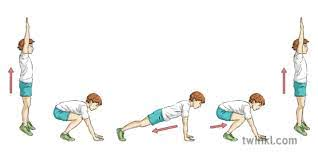 Rest for 2–3 minutesTabata round 2:20 seconds of burpees (see diagram)10 seconds rest Complete this 8 timesRest for 2-3 minutesCool downMarch on spot for 16 – 32 beats allowing heart rate to drop.Lie down on back, arms and legs relaxed at side. Close eyes. Breath in through the nose and out through the mouth at own pace 5 times.Tense all muscles in the body, hold for 10 seconds, release.Session 2:Warm-up1. Jumping on the spot x 16 beats 2. Jog in a circle to the left x 8 3. Jog in a circle to the right x 8 beats 4. Windmill arms forward x 10 5. Windmill arms backwards x 10 6. Stretch up to the sky and take a deep breath x 4EMOMAn EMOM stands for Every Minute On the Minute. In this exercise, you will complete one exercise for 1 minute then change to the next. This is a 20-minute EMOM.Minute 1 = Push Ups Minute 2 = Jumping Squats Minute 3 = Plank (see diagram below - remember to try to keep your body in a straight line!)Minute 4 = Skipping (with rope if available and able) Minute 5 = Rest and have a drink of water!Repeat the above 5 minute activities four times to complete the 20-minute workout. Easier: Push ups on knees. Standard squats. Plank against wall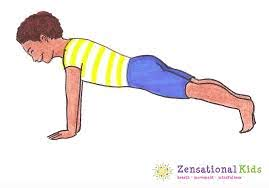 Cool-downMarch on spot for 16 – 32 beats allowing heart rate to drop.Lie down on back, arms and legs relaxed at side. Close eyes. Breath in through the nose and out through the mouth at own pace 5 times.Tense all muscles in the body, hold for 10 seconds, release.Well done!